THE WARRNAMBOOL & DISTRICT FOOTBALL UMPIRES ASSOCIATION HANDBOOK 2023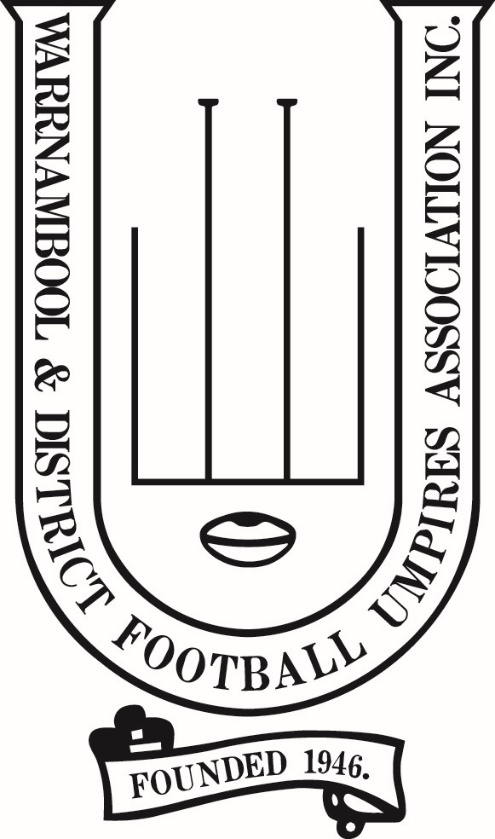 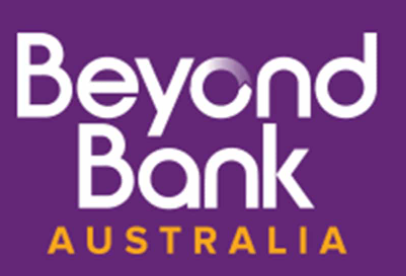 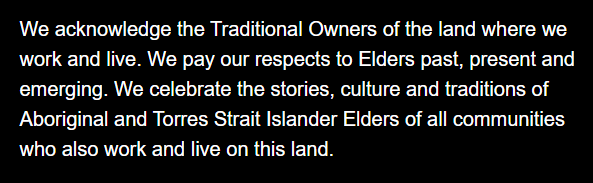 The Objectives of The Warrnambool and District Umpire Association are to:conduct, promote, and administer football umpiring in the local area;advance football umpiring in the local area through development programs and the acquisition of relevant grants and sponsorships;provide a safe and quality sporting / volunteer / social experience for its members;operate as an incorporated organisation, that provides football umpire participation for its members, in accordance with association rule and by-laws; act on behalf of and in the interest of its members and members of the local community;affiliate and liaise with local football leagues and governing bodies to support and advance football umpiring in the local area;affiliate and liaise with the local government agencies and other representative sporting bodies to support and advance football umpiring in the local area;have regard to public interest and the local environment in all aspects of its operations; andundertake what is necessary to advance these Objectives.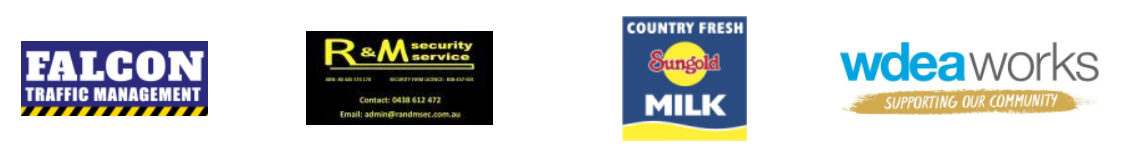 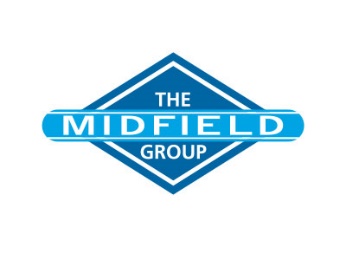 2023 Child Safety DeclarationChild safety and wellbeing is a key priority of the Warrnambool and District Football Association and we hereby declare our commitment to creating an environment that is safe and welcoming for all children and young people to participate in Australian Football. To achieve this, our Club is committed to implementing the Victorian Child Safe Standards through our Commitment Statement on Child Safety, the Club’s Child Safety & Wellbeing Policy, Code of Conduct, Complaints and Reporting Procedure policies. These policies and procedures when applied ensures compliance with Safeguarding Children Standards and will :Establish a culturally safe environment in which diverse and unique identities and experiences of Aboriginal children and young people are respectedEmbed child safety and wellbeing in organisational leadership, governance and cultureEmpower children and young people so they know their rights, participate in decisions affecting them and are taken seriouslyInform and engage families in respect to child safety and wellbeingEnsure that equity and diversity is upheld through our policies and practicesEngage volunteers and officials to ensure that they are suitable to work with children and young peopleRespond to complaints and concerns promptly, thoroughly and with a child focused approachEducate staff, game day personnel and volunteers to provide them with knowledge and skills how to create a safe and welcoming environment for children and young people at our ClubUnderstand and mitigate the risks to children and young people in physical and online environments Review and improve our child safe policies, procedures and practices regularlyRole model behaviour and actions documented in policies, procedures and practices guiding how our Club is safe for Children and Young PeopleOur Club has zero tolerance to any form of child abuse or harm and will act quickly and in the best interest of the child or young person should an allegation of harm or abuse occur.To meet the above expectations, our Club will:Commit to:Discuss and sign this declaration as a committee to formally endorse our commitmentPromote this declaration and our commitment to creating a safe and welcoming environment for all children and young people through our Club network (Club notice board, social media pages, email and newsletter correspondence)Appoint a child safeguarding officer and promote their details to families/members/volunteersImplement: Regular discussion occurs at Club meetings to action the Child Safe Standards Learn and embed a culture of child safety in our Club through:Discussion with children, young people and their families – everyone can “have a say”Education through awareness workshops and safeguarding resources Regular review of safeguarding policies and procedures with our Club committee Contents1.	 General informationThe Fair Play CodeCommittee and CoachesDirector of Umpiring ExpectationsAssociation uniformMembership Fees / ProcessMatch Payments.Ground informationPolicies and Procedures Link – WDFUA Bi-LawsWorkplace SafetyReporting a player or official – Handy hintsGames TallyValued Sponsors 2023             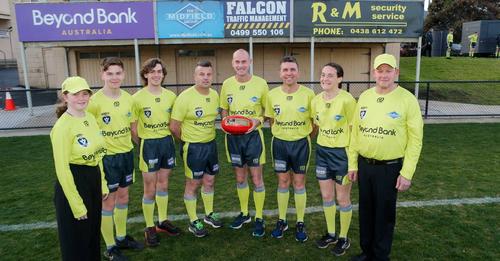 Principles The Fair Play Code outlines a set of guiding principles on expected standards of behaviour for every person involved in sport and recreation in Victoria.All Warrnambool and District Umpire Association members should demonstrate the principles of integrity, respect, responsibility, fairness and safety in relation to sport, recreation, training and club sanctioned activities by: Integritybeing honest, fair, respectful, trustworthy, reliable, open and transparent in dealings with others avoiding any real or perceived conflicts of intereststriving to earn and sustain a high level of community trust and goodwillnot engaging in or advocating the possession and use of banned performance enhancing substances or methods, or illicit drugsnot participating in, or encouraging action that may jeopardise the integrity of sport and recreation including match-fixing, illegal sports betting and other corruption. Respecttreating everyone involved in sport and recreation in a considerate, objective and courteous manner with proper regard for their rights, dignity and worth refraining from any form of discrimination, harassment, bullying, abuse, child abuse, intimidation, victimisation or vilification of others, including on the basis of age, race, sex, disability, sexuality, gender identity or religion recognising and valuing the contribution of all to sport and recreation, including volunteer coaches, officials and administrators who give up their valuable time to make sport and recreation happen. Responsibilityconsidering and accepting the consequences of one’s actions and decisions being a positive role model by displaying self-control, respect, care and diligence towards all involved with sport and recreation complying with specified child safe standards of conduct expected of adults when dealing and interacting with persons under 18 years of age understanding the possible consequences of breaching the Fair Play Code and immediately reporting any potential breaches to appropriate authorities. Fairnessunderstanding and playing by the rules and spirit of sport and recreation being informed, consistent, impartial, just and reasonable in dealings with others being a ‘good sport’ by encouraging and praising fair play over winning at all costs providing a ‘fair go’ to people of all abilities to be involved in sport and recreation and reach their full potential. Safetyproviding a safe, welcoming and inclusive environment that places the health, welfare and well-being of participants above all else taking all reasonable steps to ensure equipment, facilities and programs meet health and safety standards and are appropriate to the age and ability of participants being aware of and supporting policies and practices in relation to injury management, return to play, adverse weather and child safe standards showing concern and caution towards others who may be sick or injured and immediately reporting any safety issues to appropriate authorities. 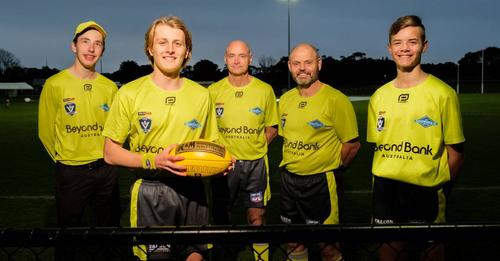 Committee 2023President: Gavin Sell   0406 097 241 gavin.sell83@bigpond.comVice President: Jamie Lake 0400 955 173Coaching Panel 2023Director of Umpiring: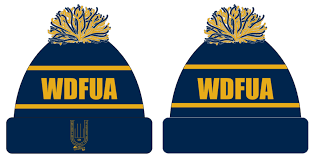 Subject to appointed DOU seasonal expectations.Senior grand final selection criteria:Attendance / Participate in 70 % training sessionsAttendance 70% of coaching sessions fortnightly - Wednesday nights after training.Attendance 70 % discussion nights post training on the ground.Coaching sessions will be available on the web page fortnightly (to be put up in the days following Wednesday training/coaching sessions) Umpiring Ability Attitude/Ethics towards the association If have work or travel commitments simply advise the Director of Umpiring. This does not put you out of the running for senior grand finals.Training:Fair play code to be demonstrated by all members.Senior training is Monday (fitness) and Wednesday (fitness and drills) nights commencing at 6 pm.Junior training (BUMP) is Wednesday night at 515pmTrain to your limitations.Whistles required for Wednesday night training sessions only Returning from any injury advise training coach prior to training commencing.Mark your name off in the training attendance book before training.  List will be removed by 7pm the day of training.You must put in a full training session if you want to be considered for Hampden League appointments.Game day appointments:Provisional appointments are sent out on Monday night after 8pm access via website and email.Official appointments are sent out on Wednesday night after 8 pm access via website and email.Website access – www.wdfua.com.auClick Members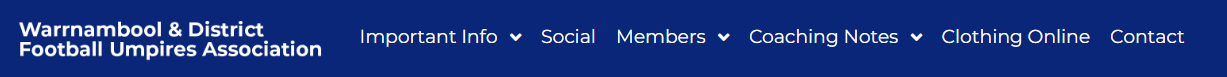 Click AppointmentsEnter password Umpires2022 and press enterDownload PDF file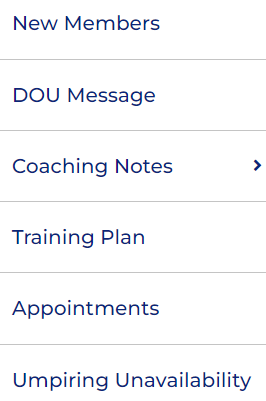 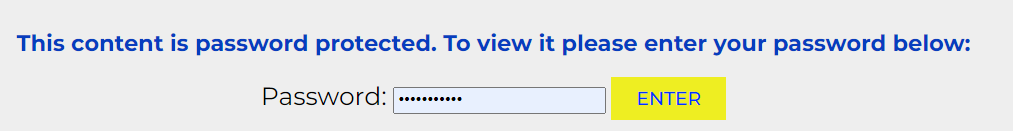 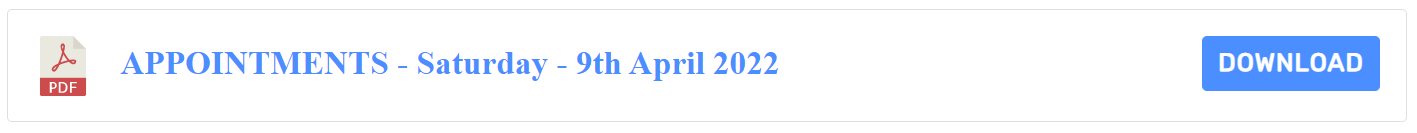 Game day unavailability:Log unavailability via the website.  This should be done prior to Sundays for the preceding week end.Website access – www.wdfua.com.auClick MembersClick Umpiring UnavailabilityFill box using free text - asterisk boxes mandatoryPress submit – the DOU will receive submission.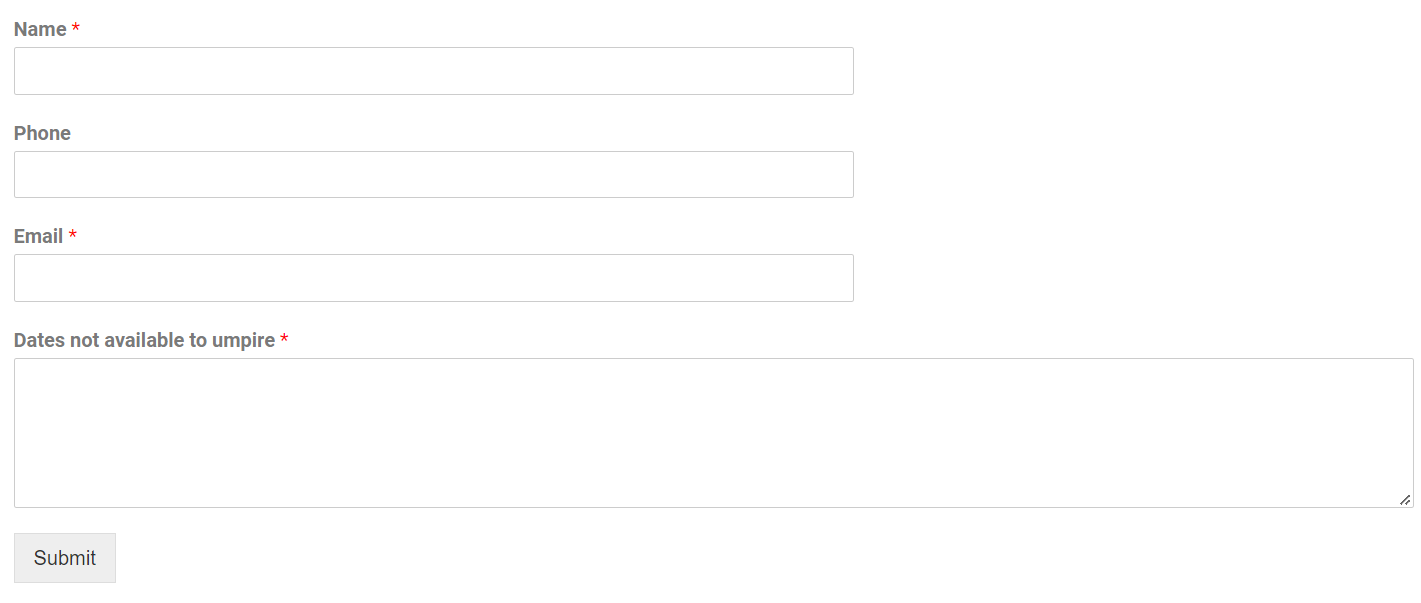 Coaching session: Coaching /discussion sessions will involve discussions around certain topics revolving around match day.  Notes available on the website sessions.Website access – www.wdfua.com.auClick MembersClick Coaching NotesSelect relevant session to access information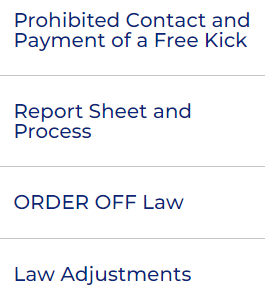 Driving to the game:For games outside of Warrnambool the Association organises drivers to take umpires to the game.For Games in Warrnambool please find your own way to the ground. Aim to be there at least 1 hour before the game commences (seniors) and 40 minutes (juniors).Drivers have a full licence and have car insurance.Check appointments for designated drivers and their contact phone number.The appointments also have the car departure time; this is a fixed time.   If you are not present at this time you will need to find your own way to the game (a penalty might apply if this occurs)If you intend to find your own way to the game you need to notify the driver of your intentions (a penalty might apply if you do not).Off Field UniformSenior Umpires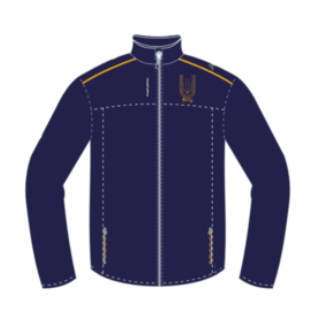 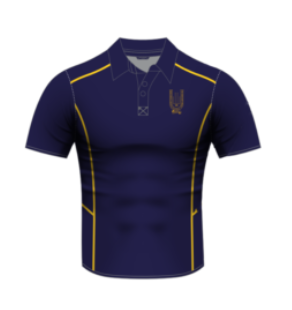 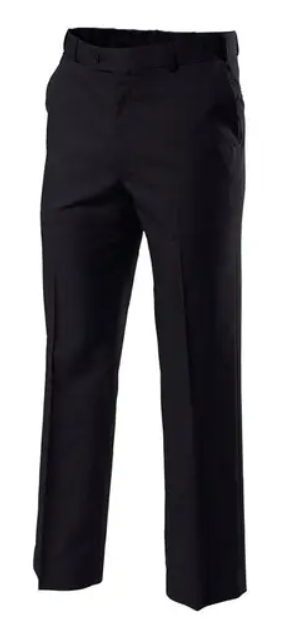 Junior Umpires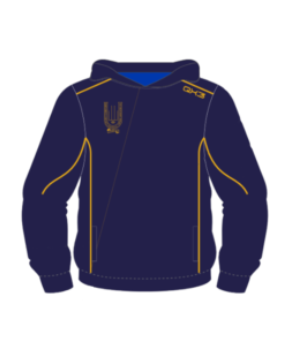 Training Top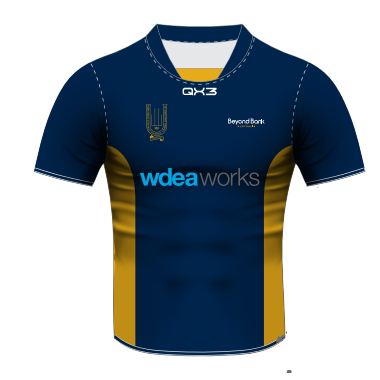 Officiating Uniform Central and Boundary.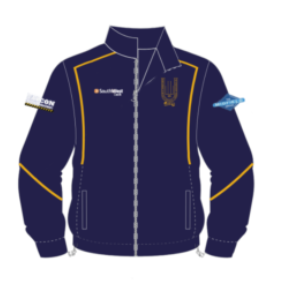 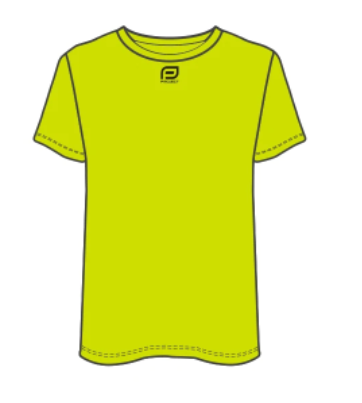 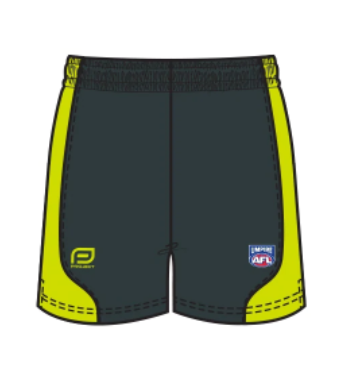 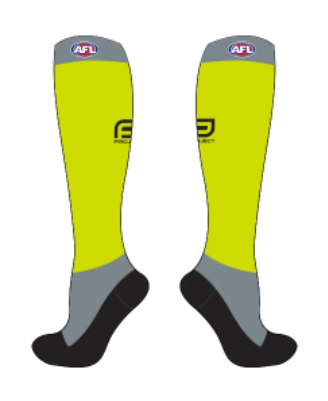 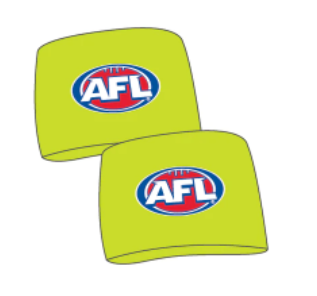 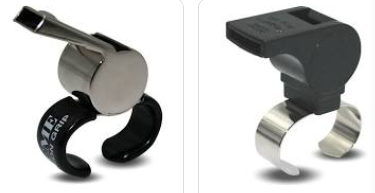 Officiating Uniform Goal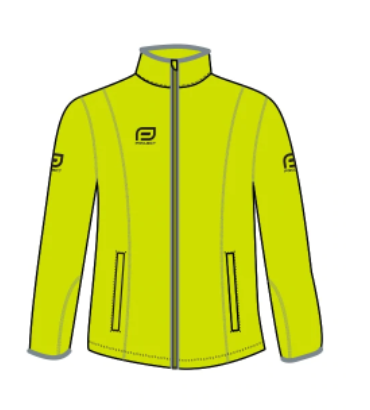 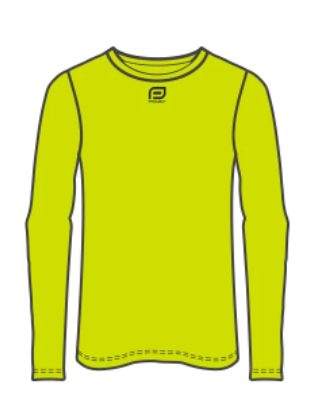 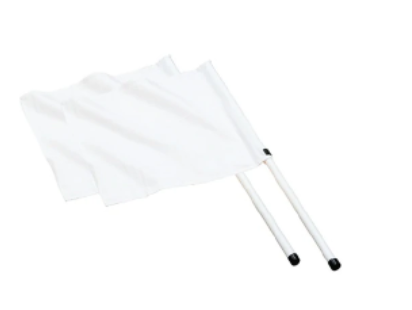 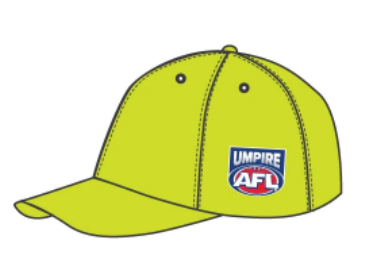 Membership Fees / ProcessUmpiring Member (Senior and Junior) To be officially appointed to umpire at any level with the Inc. you need to be a member and also registered with the AFL HQ.Social MemberSocial membership is family based and includes all members in the family over the age of eighteen.  There is a separate Form on the internet to fill in to be considered.Process - Access the website:  www.wdfua.com.auClick on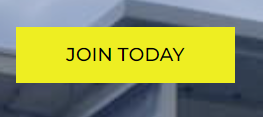 Click on link and fill out form 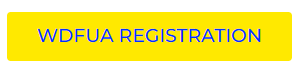 Click on link and fill out form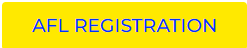 Notes:Social members only have to fill out separate social form.Parents also need to fill out driving permission form.Drivers need to fill out separate drivers form.**** All officiating members and volunteers need a Working with Children Check ****Hampden League SeniorsHampden League ReservesLeague U/18.5Hampden League U/16Hampden League U/14WDFNL SeniorsWDFNL ReservesWDFNL U/18WDFNL League U/15Reviewed annually.The association takes 22% for running costs including honorariums and utilities.These figures depict what umpires receive in their weekly paymentsGround InformationLocation of umpires change rooms denoted by Ground entrance denoted by 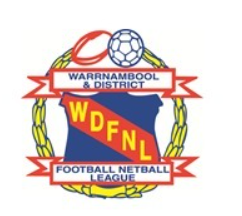 Warrnambool and District Football Netball LeagueTimboon Demons Football Netball Club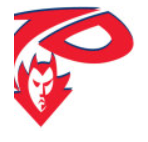 Timboon Recreation ReserveCurdies River Road, Timboon, 3268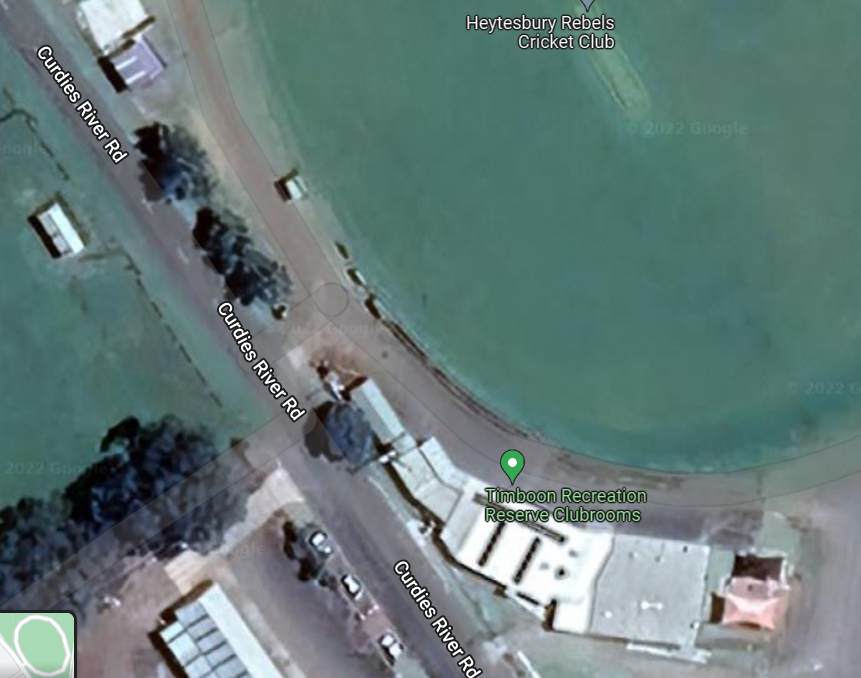 Noorat Recreation ReserveMcKinnons Bridge Road, Noorat, 3265Kolora Noorat Netball Football Club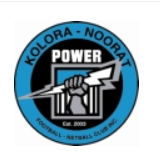 Noorat Recreation Reserve.McKinnons Bridge Road, Noorat, 3265.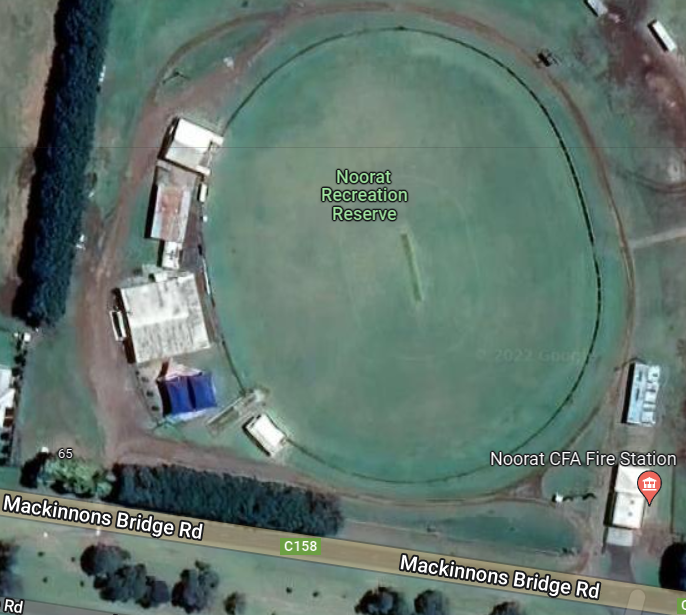   Nirranda Netball Football Club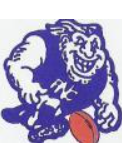 Nirranda Recreation Reserve39 Blakes Road, Nirranda, 3268.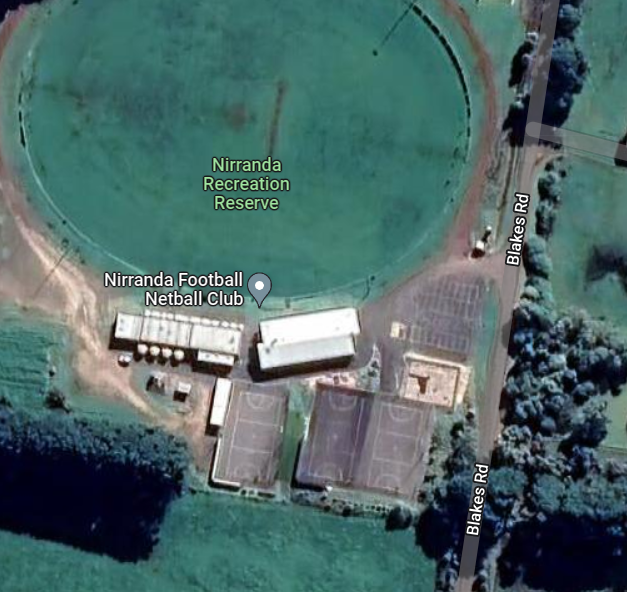 Allansford Football Netball Club.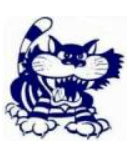 Allansford Recreation Reserve.Ziegler Parade, Allansford, 3277.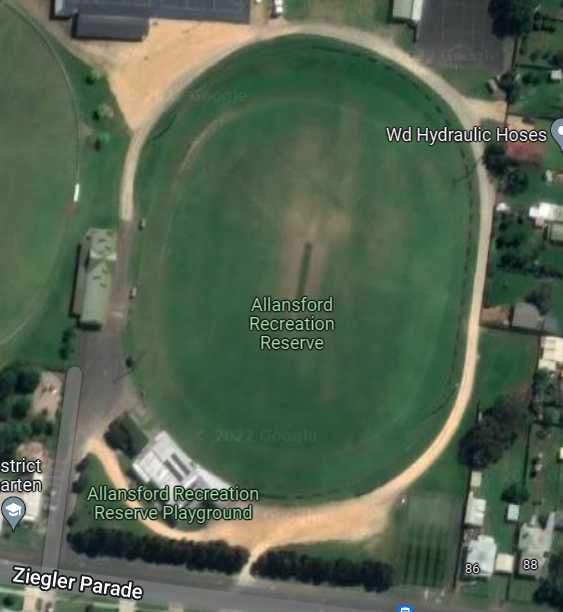 Dennington Football Netball Club.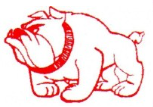 Dennington Recreation Reserve.2 Station Street, Dennington, 3280.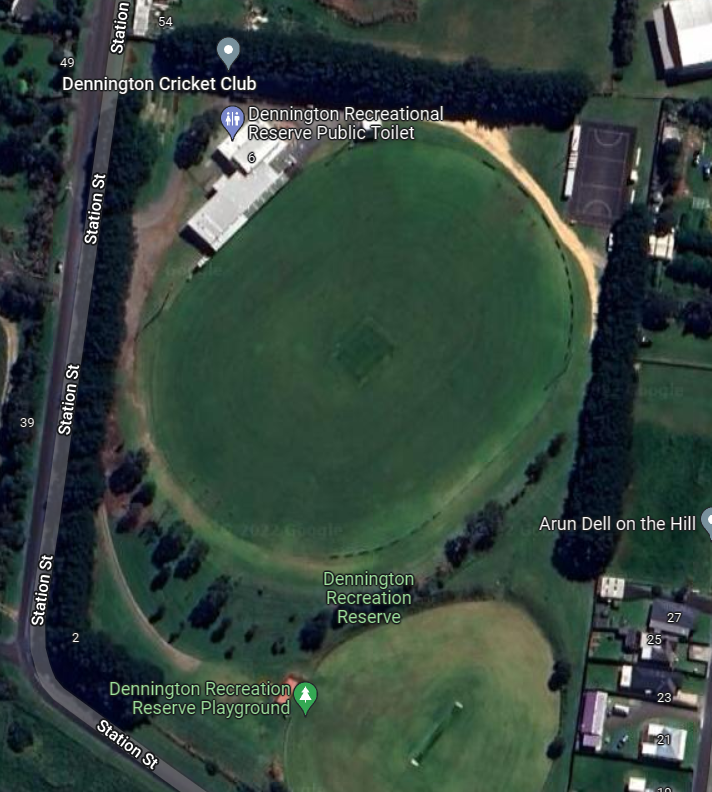 Merrivale Football Netball Club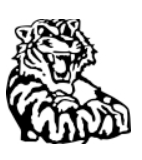 Merrivale Recreation Reserve.178-188 Merrivale Drive, Warrnambool, 3280.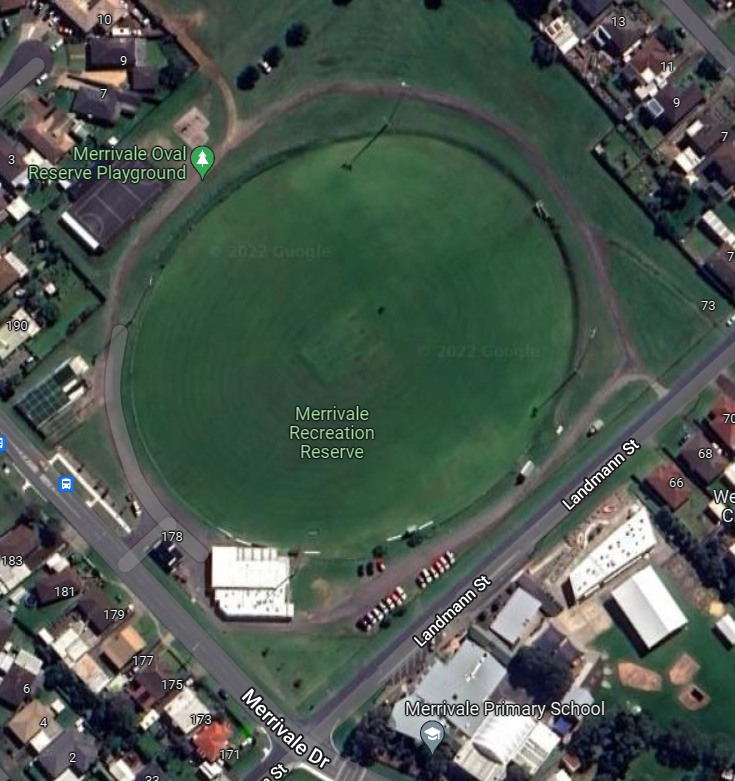 Panmure Football Netball Club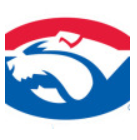 Panmure Recreation Reserve.Church Lane, Panmure, 3265.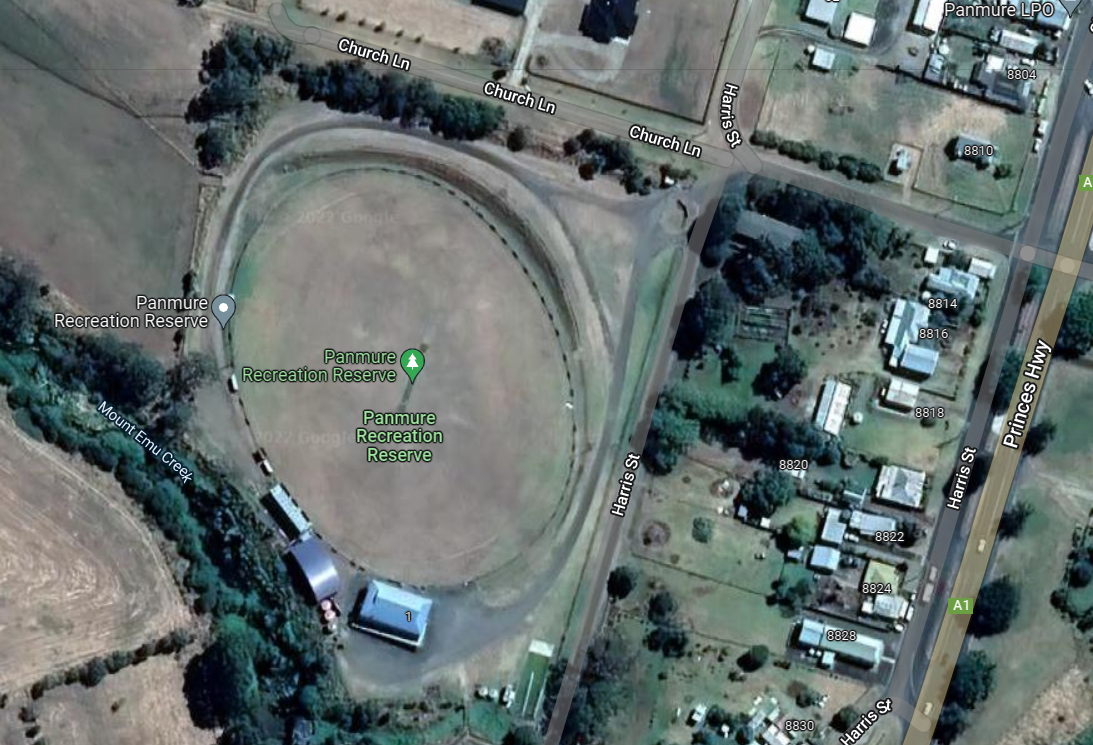 Old Collegians Football Netball Club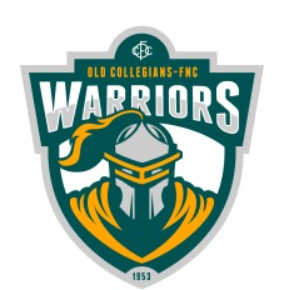 Davidson Oval.14-20 Caramut Road, Warrnambool, 3280.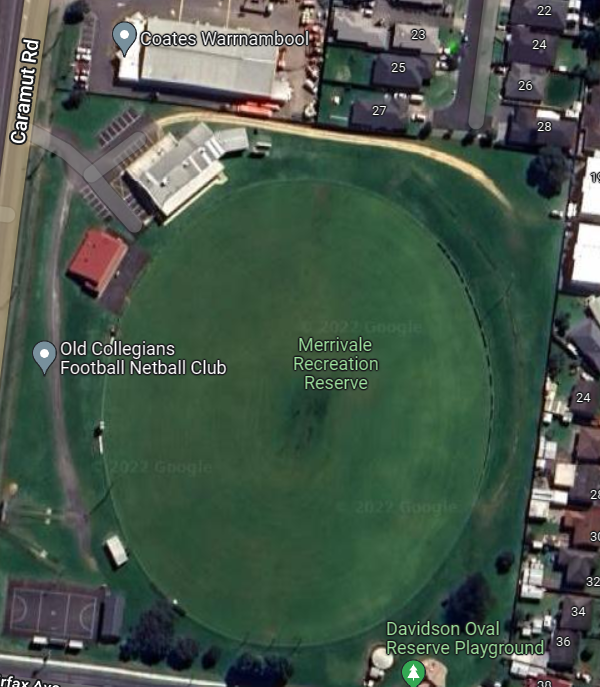 Russells Creek Football Netball Club.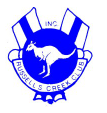 Mack Oval.39 Grafton Road, Warrnambool, 3280.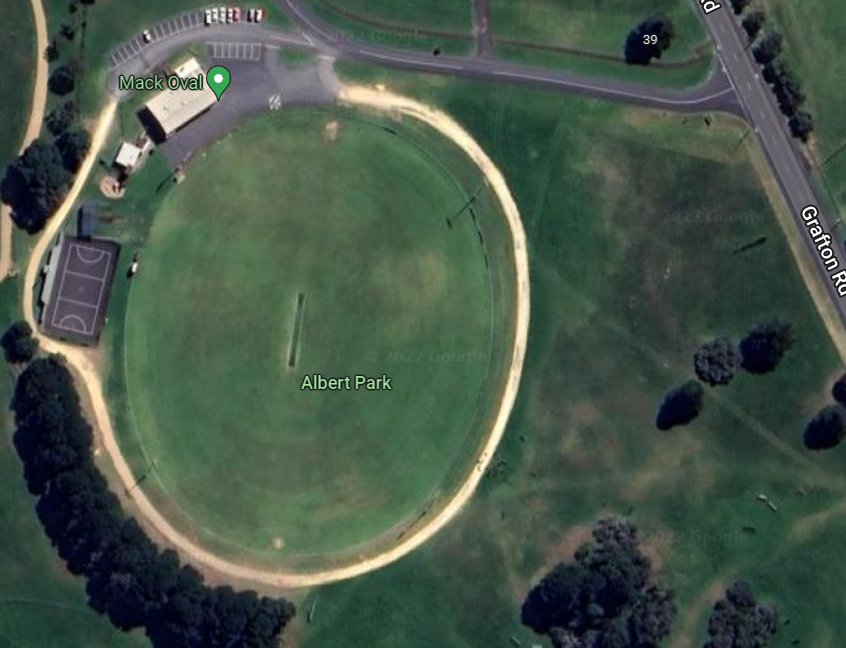   South Rovers Football Netball Club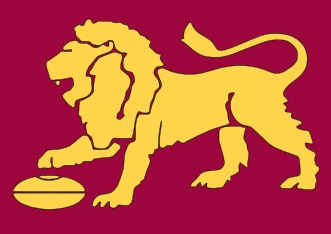 Walter Oval100 Coulstock Street, Warrnambool 3280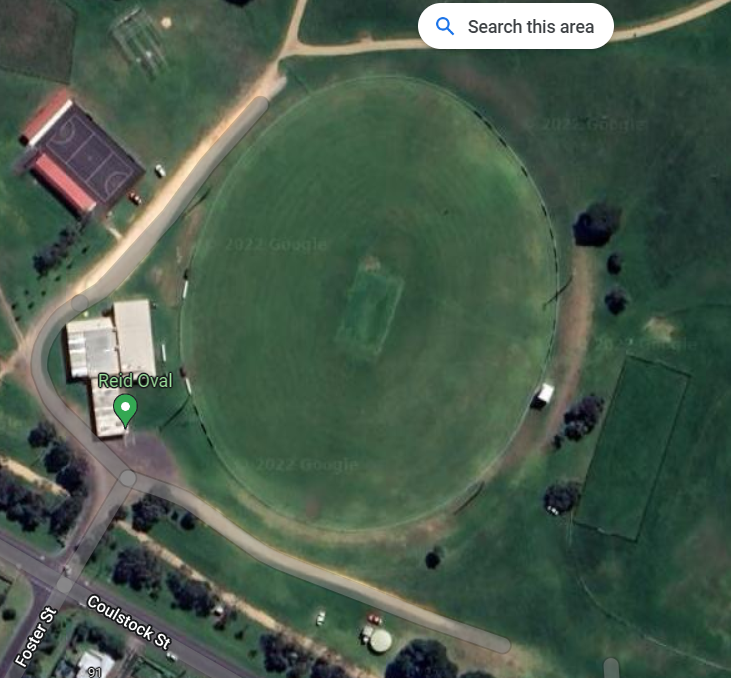 Hampden Football Netball League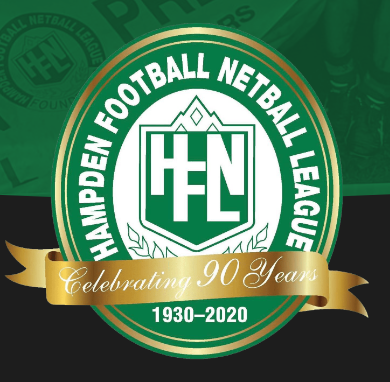  Cobden Football Netball Club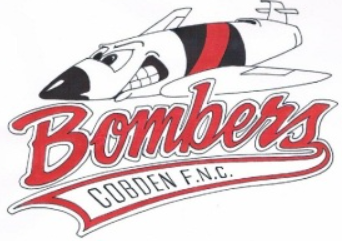 Cobden Recreation ReserveParrott Street, Cobden, 3266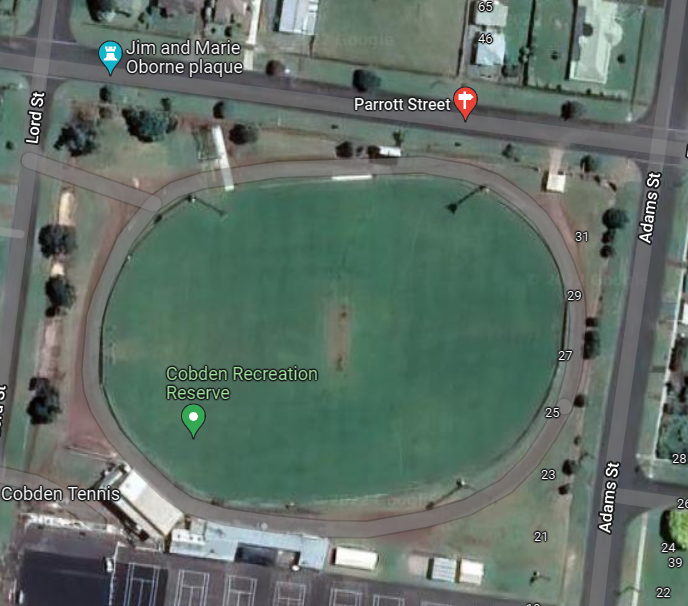 Terang Mortlake Football Netball Club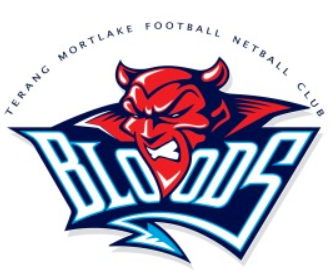 Terang Recreation ReserveStrong Street, Terang, 3264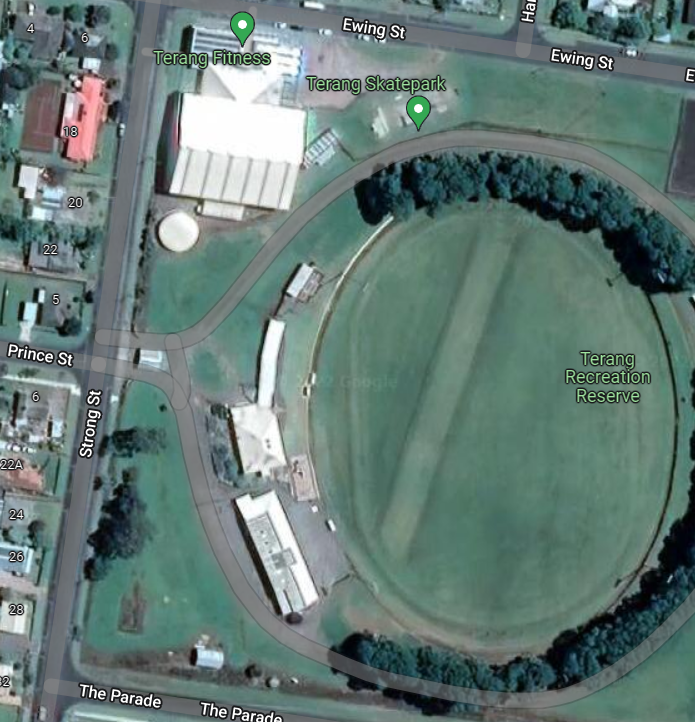 Mortlake Recreation ReserveOfficer Street, Mortlake, 3272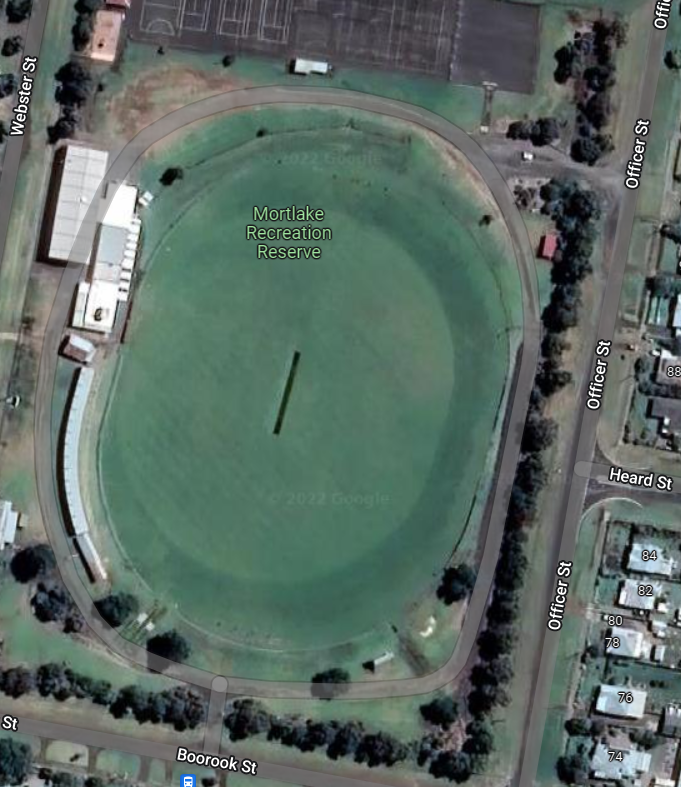  Camperdown Magpies Football Netball Club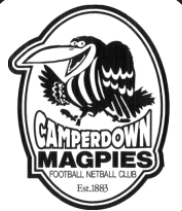 Leura OvalAdeney Street, Camperdown, 3260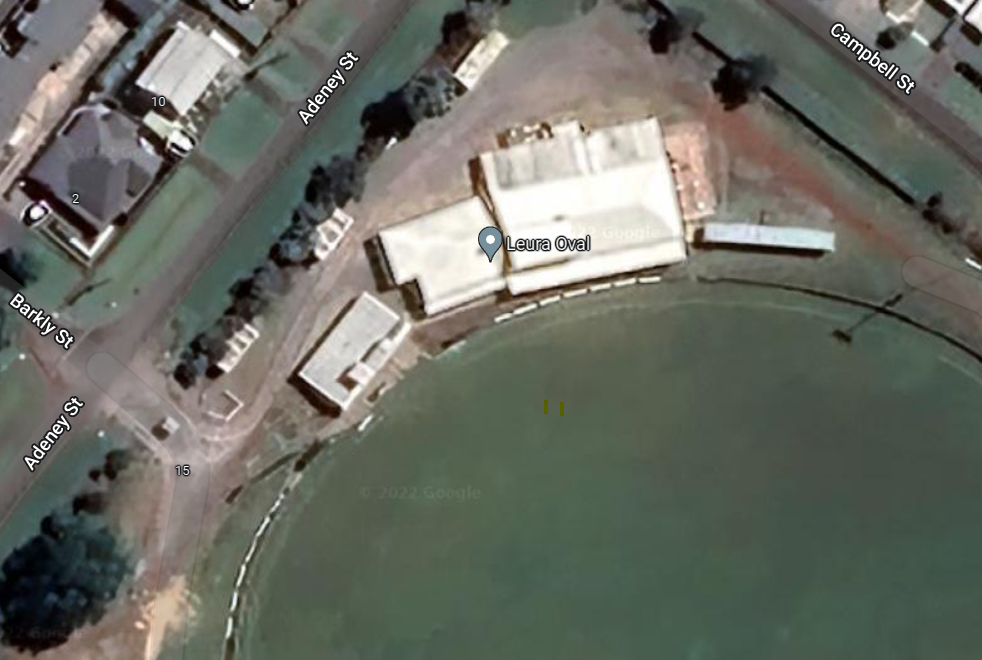 Koroit Football Netball Club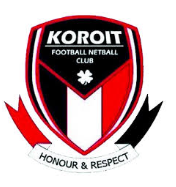 Victoria OvalHigh Street, Koroit 3282 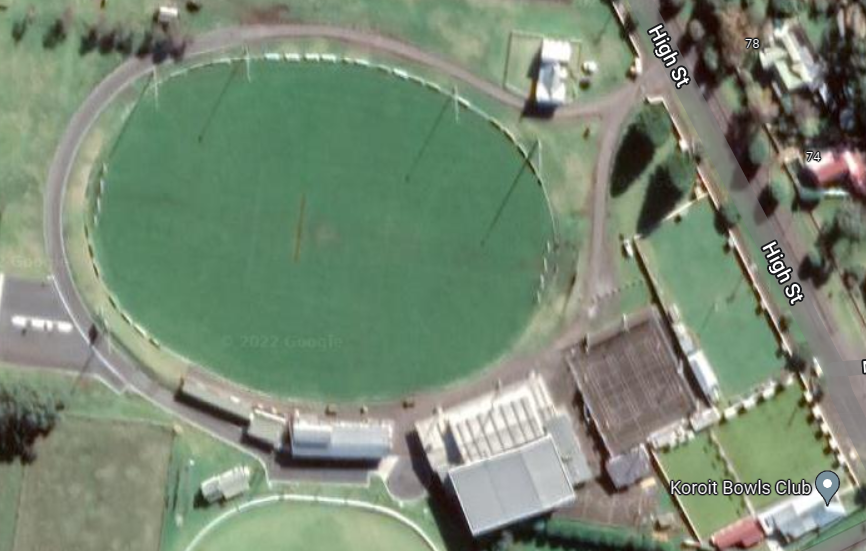     Port Fairy Football Netball Club.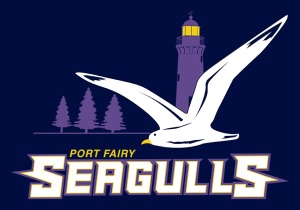 111 Griffiths Street, Port Fairy, 3284.Located in Gardens Caravan Park accessed via Bourne Avenue.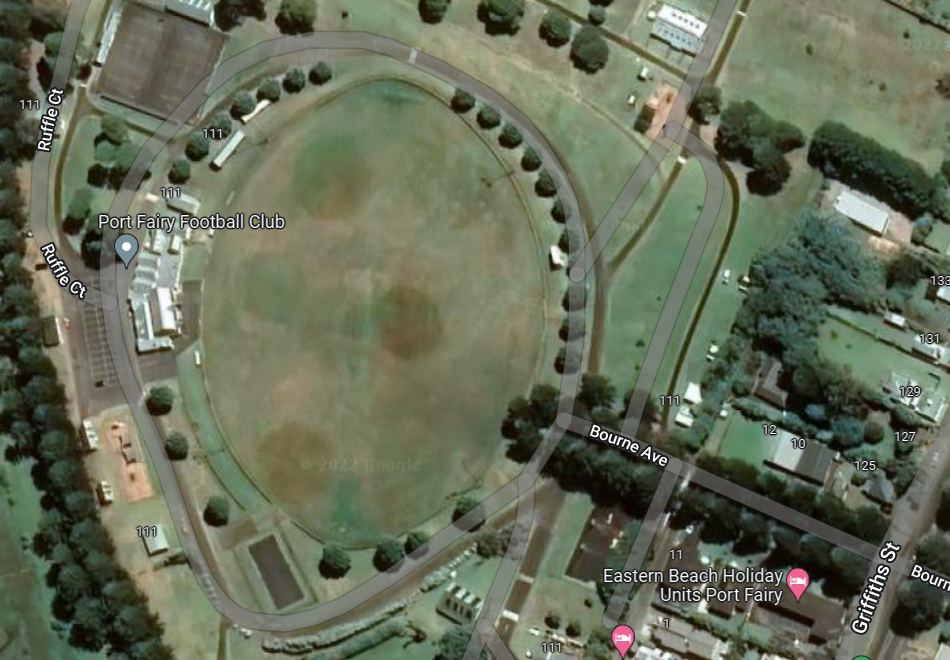 Hamilton Kangaroos Football Netball Club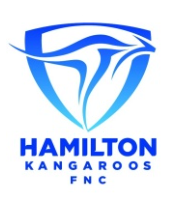 Melville Oval.Brown Street, Hamilton, 3300.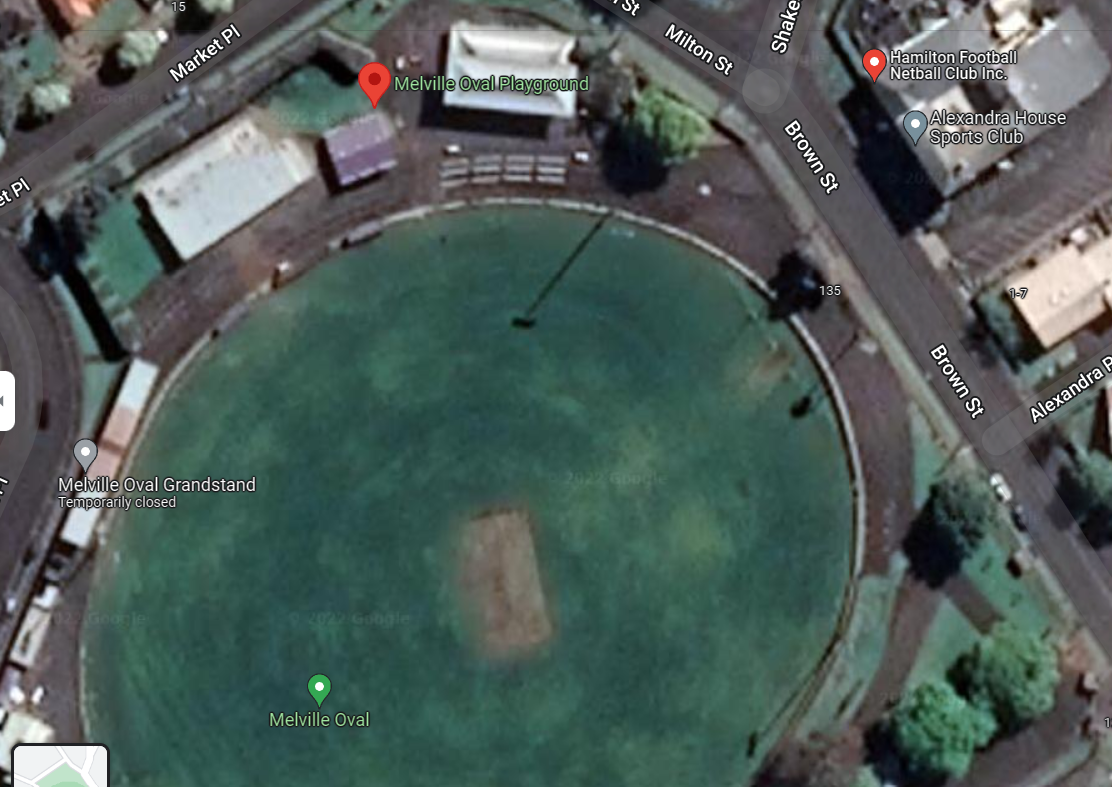    North Warrnambool Eagles Football Netball Club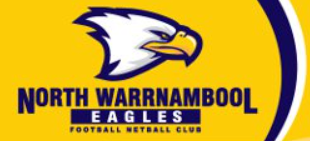 Bushfield Recreation Reserve594 Hopkins Highway, Bushfield, 3281.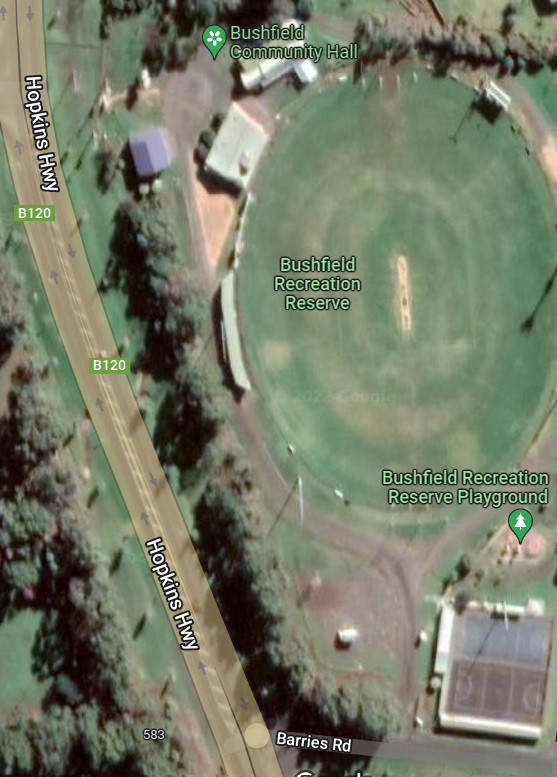  Warrnambool Football Netball Club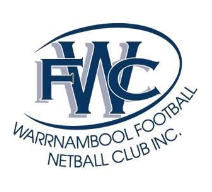 Reid Oval46 Cramer Street, Warrnambool, 3280.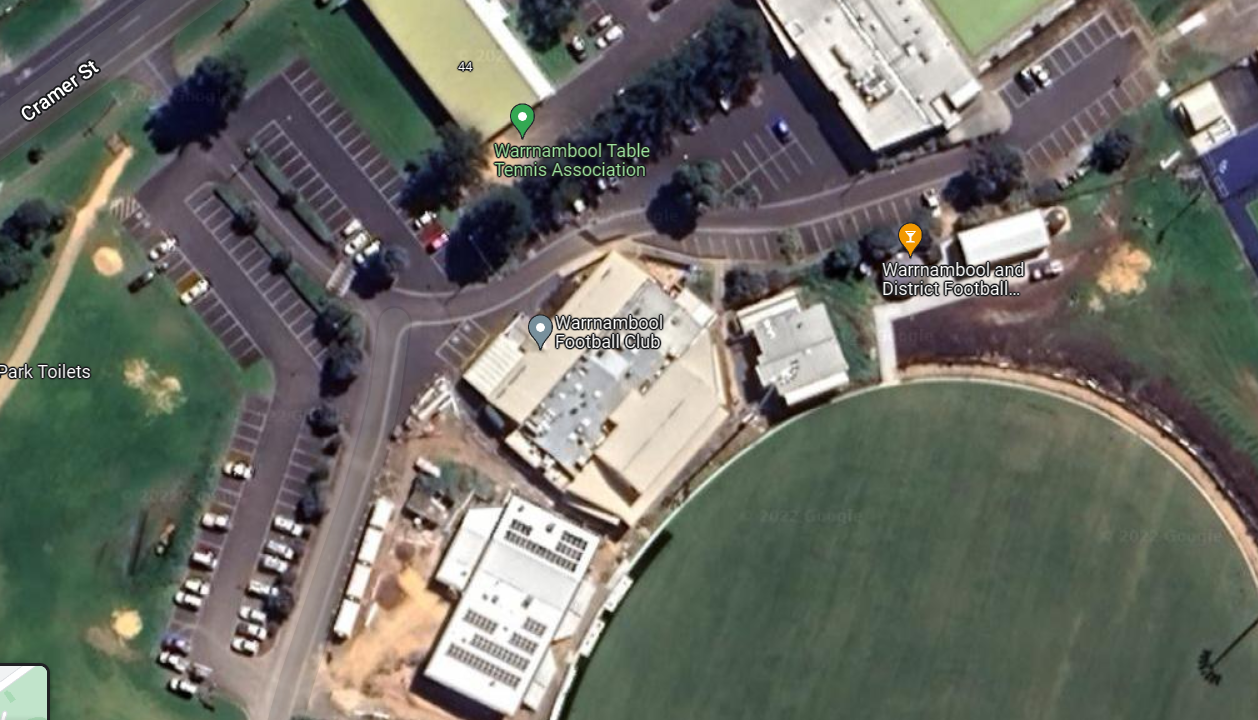    T       Training entrance            Game day entrancesSouth Warrnambool Roosters Football Netball Club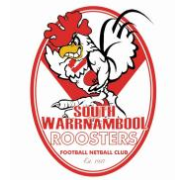 Friendly Societies Park.57 Hyland Street, Warrnambool, 3280.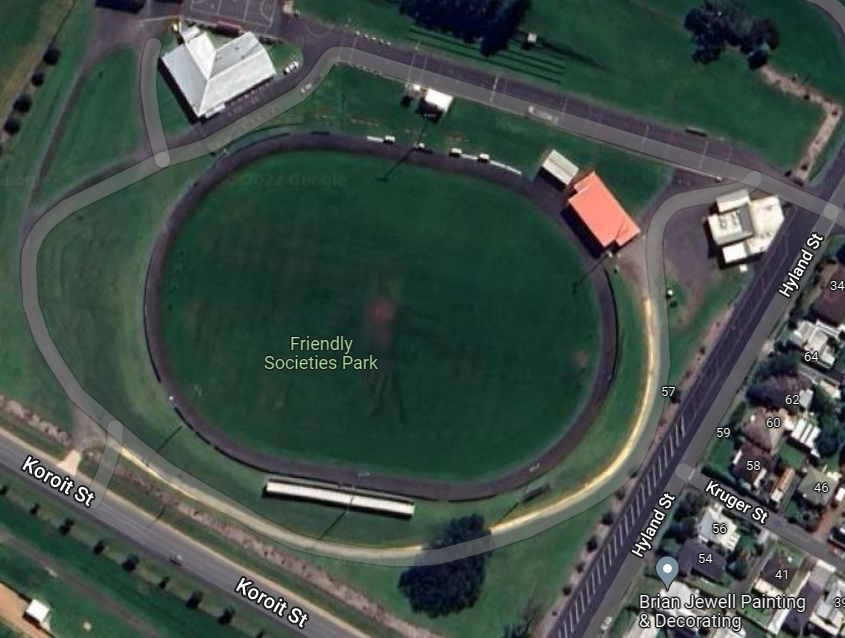 Portland Football Netball Club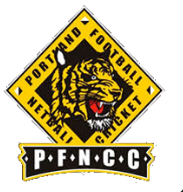 Hanlon Park.Henty Street, Portland, 3305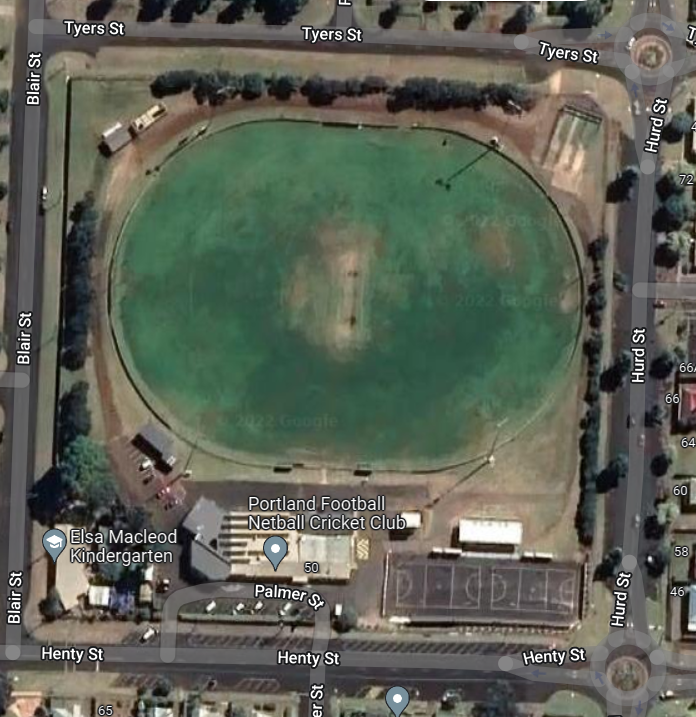 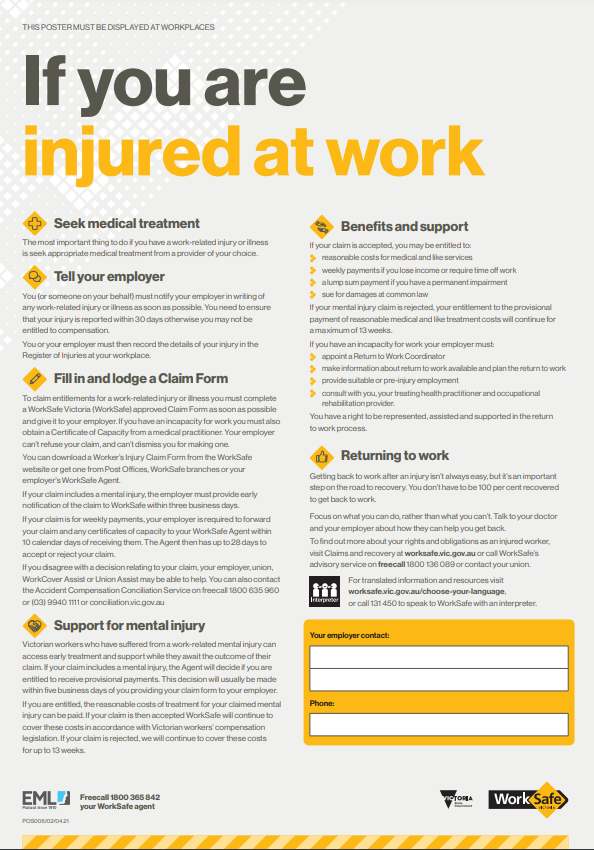 Return to work guidance: Warrnambool and District Umpire Association1) Returning to work: A guide for injured workers - This guide contains information and ideas to help you get back to work and your normal routine. It explains the return-to-work process and the support that is available to help you.https://www.worksafe.vic.gov.au/resources/returning-work-guide-injured-workers2) Return to work arrangements formhttps://www.worksafe.vic.gov.au/resources/return-work-arrangements-form3) Guiding you through return to work = Some information for employers on what you need to do to give your employee the best possible chances of returning to work and thriving.https://www.worksafe.vic.gov.au/resources/guiding-you-through-return-work4) Simple document explaining your legal rights and obligations and what meeting them looks like in practice.https://www.worksafe.vic.gov.au/resources/information-workers-return-work-obligations5) Information for employers: Return to work obligationsSupporting your injured worker to return to safe and sustainable work as soon as possible is necessary to meet your legal obligations, is good for your worker and is good for business. Here’s how.https://www.worksafe.vic.gov.au/resources/information-employers-return-work-obligations6) Information for workers: Return to work obligations – Simple document explaining your legal rights and obligations and what meeting them looks like in practice.https://www.worksafe.vic.gov.au/resources/information-workers-return-work-obligationsReporting a player or official – Handy hintsAny player, team or club official may be reported for a breach or breaches of the Laws of Australian Football. Once a player, team or club official is reported you may be required to attend a tribunal hearing.It is a part of your duty as an umpire to make reports. You are also expected to do everything possible to ensure that you are available to attend the tribunal. If it is necessary for you to report a player you must follow the procedures for reporting and ordering off as stated in the rules and laws of the game.Remember where the play and ball were at the time of the incident.Note the player’s involved numbers.Advise them of your intention to report – get eye contact and tell the charged player in a clear voice “I am reporting you for (charge), do you understand?” Confirm the player understands.Apply the order off rule and show the correct card.If another player is involved advise them “I am reporting number …. for ‘striking’ you, do you understand?” Confirm the player understands.If the player or players who are involved in the report fail or are incapable of acknowledging the report, advise their captain.If you are unable to inform the player or players at the time of the incident, as could be the case with a boundary or goal umpire, inform the players at the earliest possible break in play. Write down all the possible details and don’t get drawn into any discussion with any players / officials about the incident.Fill out your report forms and have them checked by one of your fellow umpires. There are four copies – White copy goes to league, yellow copy to umpire, pink copy to ‘offended’ player’s club (if applicable) and blue copy to the charged player’s club.It is the responsibility of the officials for the clubs involved in the report to attend the umpire’s rooms to receive the report sheets. If no official comes, had the report sheets, along with the team sheets to one of the Association coaches back at club rooms.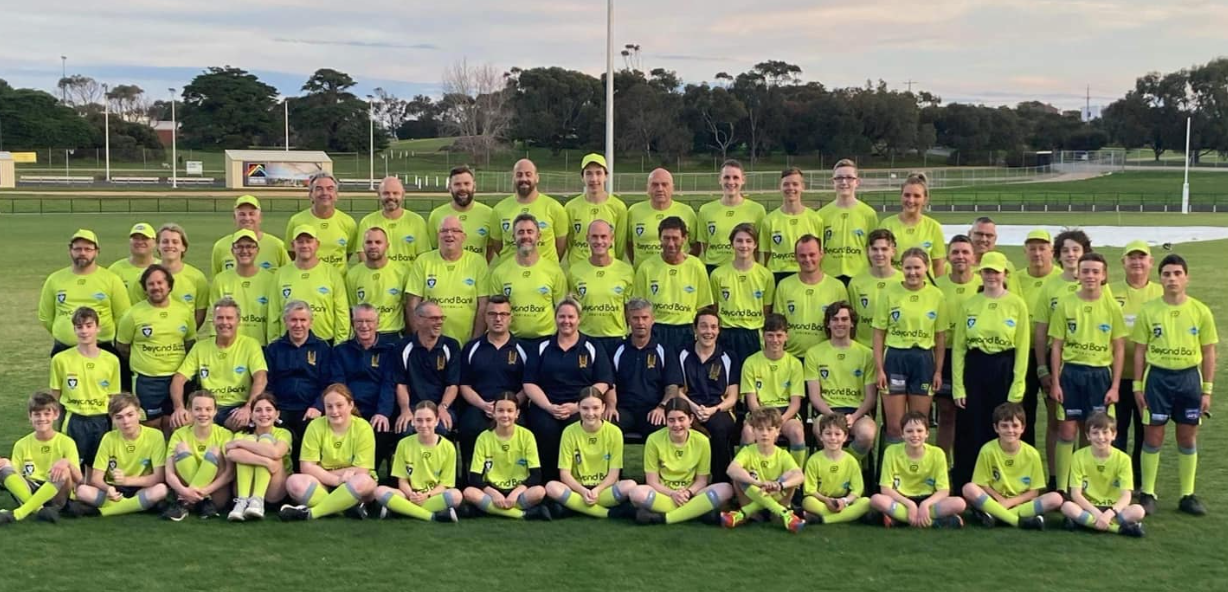 Games TallyValued Sponsors 2023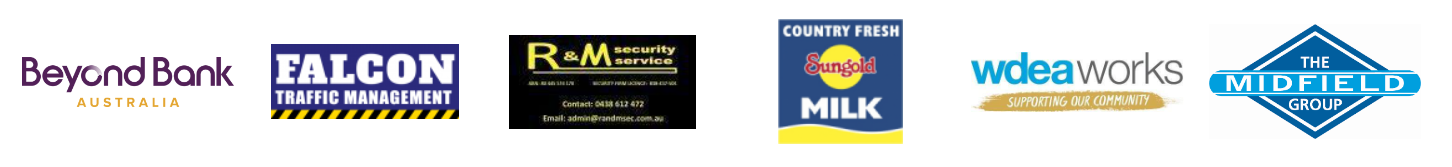 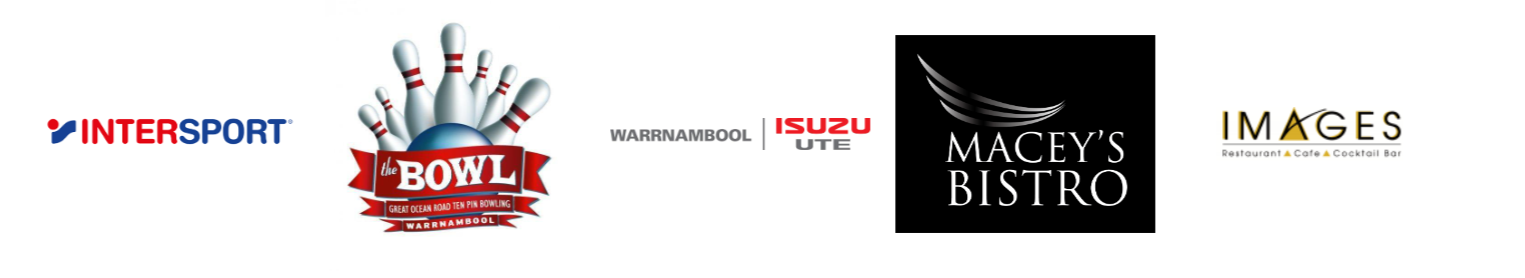 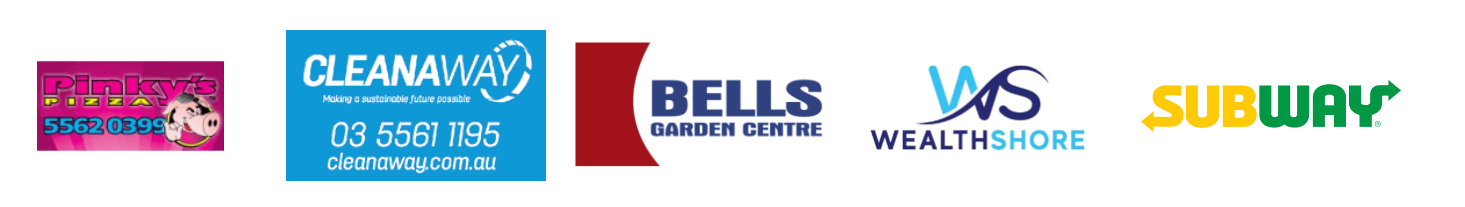 Statement of PurposeApproval Date:  10/05/2022Statement of PurposeReview Date:TBDStatement of PurposeVersion No:1    Fair Play Code (Association Values)Approval Date:  10/05/2022    Fair Play Code (Association Values)Review Date:TBD    Fair Play Code (Association Values)Version No:1.PortfolioAndrew TaylorSteve WalkerAnthony SmithCaitlin KavanaghJosh McMahonLeigh McNaughtonMark RobsonField CoachMick LowtherBoundary CoachMal ClappGoal CoachDedy FrebieFitness CoachScott BarclayBUMP CoachCait Kavanagh 1.2 Director of Umpiring expectationsApproval Date:  24.07.221.2 Director of Umpiring expectationsReview Date:TBD1.2 Director of Umpiring expectationsVersion No:1.1.3 Association UniformApproval Date:  10/05/20221.3 Association UniformReview Date:TBD1.3 Association UniformVersion No:1.MemberAssociation Membership FeeVCFUA Registration FeeSocial Senior memberJunior memberLife member1.9 Match PaymentsApproval Date:  20221.9 Match PaymentsReview Date:20231.9 Match PaymentsVersion No:1Field x1$161.00Field x2$161.00Field x3$161.00Boundary x1$86.20Boundary x2$86.20Boundary x3$86.20Boundary x4$65.10Goal x1$70.50Goal x2$70.50Field x1$112.10Field x2$112.10Field x3$75.70Boundary x1$63.70Boundary x263.70Boundary x343.50Boundary x433.30Goal x152.80Goal x252.80Field x1$88.70Field x2$88.70Field x3$60.50Boundary x1$49.70Boundary x2$49.70Boundary x3$34.10Boundary x4$26.30Goal x1$42.70Goal x2$42.70Field x1$69.20Field x2$69.20Field x3$47.00Boundary x1$42.70Boundary x2$42.70Boundary x3$29.40Boundary x4$22.80Goal x1$40.30Goal x2$40.30Field x1$50.50Field x2$50.50Field x3$34.60Boundary x1$35.70Boundary x2$35.70Boundary x3$24.70Boundary x4$19.30Goal x1$35.70Goal x2$35.70Field x1$127.50Field x2$127.50Field x3$127.50Boundary x1$73.70Boundary x2$73.70Boundary x3$73.70Boundary x4$55.70Goal x1$57.30Goal x2$57.30Field x1$84.00Field x2$84.00Field x3$56.90Boundary x1$48.10Boundary x2$48.10Boundary x3$48.10Boundary x4$36.80Goal x1$43.50Goal x2$43.50Field x1$76.20Field x2$76.20Field x3$51.70Boundary x1$43.50Boundary x2$43.50Boundary x3$43.50Boundary x4$33.50Goal x1$42.70Goal x2$42.70Field x1$69.20Field x2$69.20Field x3$47.00Boundary x1$42.70Boundary x2$42.70Boundary x3$42.70Boundary x4$32.75Goal x1$40.30Goal x2$40.30Games total brought forward:Games total brought forward:Games total brought forward:Games total brought forward:Games total brought forward:Games total brought forward:Games total brought forward:Games total brought forward:Games total brought forward:Games total brought forward:Games total brought forward:Games total brought forward:Games total brought forward:Games total brought forward:FieldFieldBoundaryBoundaryGoalInterInterInterTotalDateRoundRoundGradeF/B/G/IF/B/G/ITeamsTeamsTeamsVsTeamsTeamsTeamsNo: